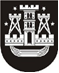 KLAIPĖDOS MIESTO SAVIVALDYBĖS TARYBASPRENDIMASDĖL KLAIPĖDOS MIESTO SAVIVALDYBĖS TARYBOS 2020 M. BALANDŽIO 29 D. SPRENDIMO NR. T2-93 „DĖL priešmokyklinio ugdymo grupių skaičIAus ir priešmokyklinio UGDYMO organizavimo modeliŲ SAVIVALDYBĖS ŠVIETIMO ĮSTAIGOSE 2020–2021 mokslo metams NUSTATYMO“ PAKEITIMO2020 m. rugsėjo 24 d. Nr. T2-214KlaipėdaVadovaudamasi Lietuvos Respublikos vietos savivaldos įstatymo 18 straipsnio 1 dalimi, Klaipėdos miesto savivaldybės taryba nusprendžia:1. Pakeisti Klaipėdos miesto savivaldybės tarybos 2020 m. balandžio 29 d. sprendimą Nr. T2-93 „Dėl priešmokyklinio ugdymo grupių skaičiaus ir priešmokyklinio ugdymo organizavimo modelių savivaldybės švietimo įstaigose 2020–2021 mokslo metams nustatymo“ ir priedą išdėstyti nauja redakcija (pridedama).2. Skelbti šį sprendimą Teisės aktų registre ir Klaipėdos miesto savivaldybės interneto svetainėje.Savivaldybės merasVytautas Grubliauskas